ПР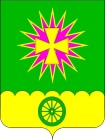 Совет Нововеличковского сельского поселения Динского районаРЕШЕНИЕот 21.01.2016 21.01.2016                       		                    № 110-20/3станица НововеличковскаяО плане работы Совета Нововеличковского сельского поселения Динского района на 2016 годВ соответствии с Уставом Нововеличковского сельского поселения Динского района, Совет Нововеличковского сельского поселения Динского района р е ш и л:1. Утвердить план работы Совета Нововеличковского сельского поселения Динского района на 2016 год  (прилагается).2. Контроль  за  выполнением настоящего решения возложить на  председателя Совета Нововеличковского сельского поселения Динского района В.А.Габлая.3.  Настоящее решение вступает в силу со дня его подписания.Председатель Совета Нововеличковского сельского поселения 								В.А.Габлая Глава Нововеличковского сельского поселения								С.М.Кова ПРИЛОЖЕНИЕУТВЕРЖДЕНРешением Совета Нововеличковского сельского поселения Динского районаот  __________ № ____План работы Совета Нововеличковского сельского поселения Динского района на  2016 годПредседатель Совета Нововеличковского сельского поселения 										                                  В.А.Габлая Глава Нововеличковского сельского поселения										                                      С.М.Кова № п/пДата и времяНаименование мероприятийРуководительОтветственный за подготовку1Ежемесячно(за 10 дней до очередной сессии Совета)Взаимодействие с  администрацией Нововеличковского сельского поселения (далее – администрация)  по вопросам  подготовки проектов нормативно-правовых актов  на очередную сессию СоветаПредседатель Совета  Нововеличковского сельского поселения  (далее – председатель Совета)  Председатели комиссий СоветаОбщий отдел администрации2Постоянно Взаимодействие с  прокуратурой  Динского района  (далее - прокуратура) по вопросам  соответствия проектов нормативно-правовых актов  действующему  законодательствуПредседатель СоветаПредседатель комиссии по правовым и социальным вопросамОбщий отдел администрации321.01.201626.02.201625.03.201629.04.201627.05.201624.06.201629.07.201626.08.201630.09.201628.10.201625.11.201626.12.2016(17.00 час.)Очередная сессия  Совета  Председатель Совета Заместитель председателя Совета Общий отдел администрации 4Первый вторник месяцаПодготовка материалов о работе Совета на официальный сайт администрации Заместитель председателя Совета Общий отдел администрации5Постоянно  Осуществление контрольных функций в пределах полномочий Совета за исполнением органами местного самоуправления и должностными лицами местного самоуправления полномочий по решению вопросов местного значенияПредседатель СоветаПредседатели  комиссийОбщий отдел администрации6В соответствии с планом работы СМДВзаимодействие с Советом молодых депутатов муниципального образования Динской район (далее – Совет молодых депутатов)Заместитель председателя Совета Общий отдел администрации7Постоянно, согласно графику  Работа депутатов Совета в избирательных округах, прием граждан (по графику)Председатель Совета Общий отдел администрации8ПостоянноВзаимодействие Совета с органами местного самоуправления  сельских поселений Динского района по вопросам  местного самоуправления Председатель Совета Общий отдел администрации